BOARD OF TRUSTEES FOR THE TOWN OF LUTHER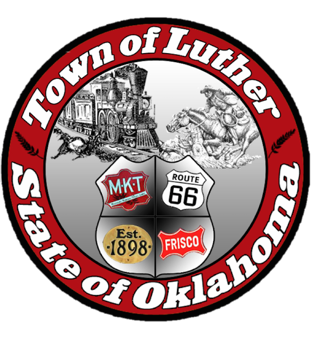 SPECIAL LPWA MEETING AGENDAMINUTESIn accordance with the Open Meeting Act, Section 311, The Town of Luther, County of Oklahoma, 119 S. Main Street, hereby calls a Special Meeting of the Luther Board of Trustees LPWA, Thursday, May 31, 2018 at 6:30 p.m. at Town Hall, 119 S. Main Street, Luther, OK 73054.Call to order.Roll Call… All presentDetermination of a quorum… YesTrustee Two (Lea Ann Jackson)Consideration, discussion and possible action regarding the 2018-19 Budget for LPWA.Motion to approve the 2018-19 Budget for LPWA as amended: J. Roach… 2nd: L. Jackson… Unanimous Yes vote.Consideration, discussion and possible action to publish approved, LPWA budget for an upcoming public hearing.Motion to approve the Town Manager to arrange the publishing of the 2018 – 19 Budget: L. Jackson… 2nd: J. Roach… Unanimous Yes vote.Note: Item 7 was acted on prior to Item 6.Consideration, discussion and possible action to move funds from the operating account to the Rainy Day account.No ActionConsideration, discussion and possible action to establish policy regarding the use of funds in the Rainy Day account.Motion to adopt the policy, as written, for future disbursement of Rainy Day Funds: L. Jackson… 2nd: P. Cavin… Unanimous Yes vote.Adjourn.Motion to adjourn: T. Langston… 2nd: P. Cavin… Unanimous Yes vote.____transcribed 06/01/2018 by___Kim Bourns, Town Clerk/Treasurer*Agenda Posted Tuesday, May 29, 2018 at Luther Town Hall, on the website at www.townoflutherok.com and on Facebook at The Town of Luther, prior to 6:30 pm.